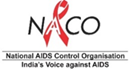 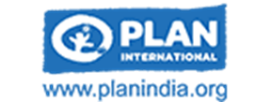 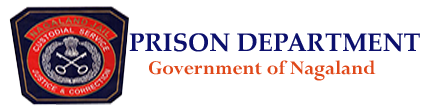 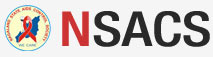 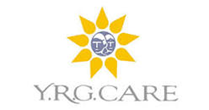 Prison & Other Closed Setting InterventionPLAN India – YRG CARE GFATM ProjectDaylong Sensitization orientationfor the Prison &OCS officials and other lone Departments of Government of Nagaland Supported by Nagaland State AIDS Control Society&Inspector General of Prisons, NagalandAgendaTraining Dates: 19-03-2024Venue: Conference Hall, office of DG Prison, Jail Colony, Kohima, NagalandTimeTopicMethodologyDesignation / Organization10:00 – 10:30 AMRegistration YRG CARE (SR to PLAN India)10:30 – 11:00 AMInauguration of the Program LectureInspector General –Prison Department / Project Director–NSACS11:00 – 11:15 AMWorking TEAWorking TEAWorking TEA11:15 – 11:45 AMOverview: Prison & Other Closed Settings Intervention: under NACP VPPT presentation & participatory discussionYRG Care11:45 – 12:15 PMManagement of HIV/AIDS and STI (SCM) in P&OCS (with a focus on HIV- Syphilis Dual Testing Kit).  Universal Safety Precautions and Biomedical Waste managementPPT presentation & participatory discussionMs.Aoyangla, MICTC Counselor Ms.Naro , MICTC Lab.Tec    & Ms.Angela, STI Counselor12:15 – 12:45 PMAnti-Retroviral Therapy (ART) and Prevention of common Opportunistic Infections (OIs)Lecture, PPT presentation, Participatory discussionDr.Abo Zao , SMO ART NHAK12:45 – 13:15 PMRole of Prison Officials and OCS in Implementation of P&OCS Intervention in NagalandPPT presentation & participatory discussionYRG Care13:15 – 13:45 PMLUNCH BREAKLUNCH BREAKLUNCH BREAK13:45 – 14:15 PMTuberculosis prevention & Control in P&OCS  Lecture, PPT presentation, Participatory discussionDr.Chiben , DTO NHAK14:15 – 14:45 PMManagement of Hepatitis B & C in Prison & Other Closed Settings Lecture, PPT presentation, Participatory discussionDr. Imti, Nodal Officer Hepatitis NHAK14:45– 15:00 PMWorking TEA Working TEA Working TEA 15:00 – 15:30 PMHarm Reduction & OST Lecture, PPT presentation, Participatory discussionDr.Sungtimen , MO OST NHAK    15:30 – 16:00 PMOpen discussion – Question & Answer sessionParticipatory discussionRepresentatives from Prison Department, NSACS Nominated Representative16:00 – 16:30 PMSummary & Closing RemarksLectureProject Director, NSACS or his representative